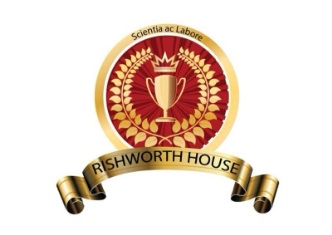 Rishworth House Preparatory School 4 Toledo Close, Borrowdale, HarareTelephone 0774 456 294Email rishworthsecretary@gmail.comFee structureFees are quoted in USD but are payable in ZWDWhen submitting your application form, please attach the following:Certified copy of your son’s / daughter’s birth certificate.Last school report.Recent passport size photograph of your son / daughterBanking DetailsAccount Name: Rishworth CollegeBank:	CBZBranch:  BorrowdaleAccount Number:  02924154250021Fees are payable in ZWD at the inter-bank rate.Swipe facilities are available at the school.Registration Fee$10Non Refundable (Deposit Grade 1- 7)$50Tuition paid in advance ( Grade 1 – 7)$550Admin Fee for Payment Plan$50Non Refundable Deposit (Crèche)$30Crèche ( Half Day)$320	Crèche ( Full Day)$350Meals ( Creche only) TBAMeals  ( Grade 1 – 7)TBA